Cuba, la plus grande île des Antilles avec  de côtes, est un archipel constitué par une île principale du même nom, elle possède 289 plages de sable et 1600 îles et îlots appelés cayos. Ensoleillée plus de 200 jours par an, cette île au climat si agréable permet de profiter des plages en toute saison. La diversité des paysages, l’éclat des couleurs et la variété de ses fruits vous emporteront dans un havre de paix qui vous assurera évasion et détente.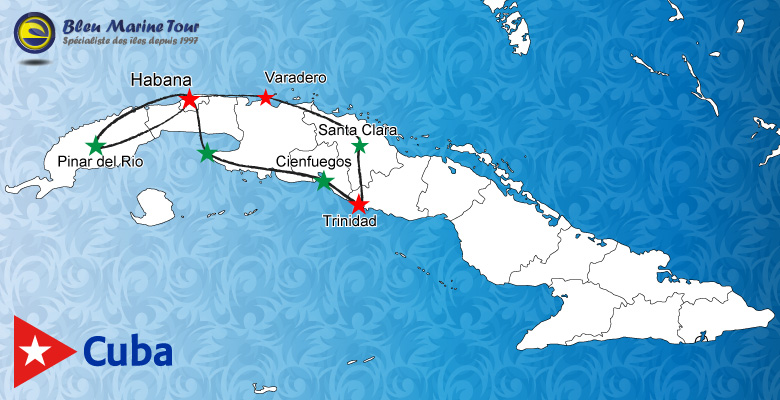 Les trois belles cubaines : La Havane, Cienfuegos, Trinidad, 3 villes de légende. Ce circuit vous permettra de découvrir en profondeur la partie occidentale de Cuba. Des traditionnelles cultures de tabacs poussant à l’ombre des mogotes de Viñales jusqu’au patrimoine historiques et culturel de Trinidad pour enfin finir les pieds dans l’eau sur les superbes plages de Varadero. Ce circuit est idéal pour une première découverte de Cuba.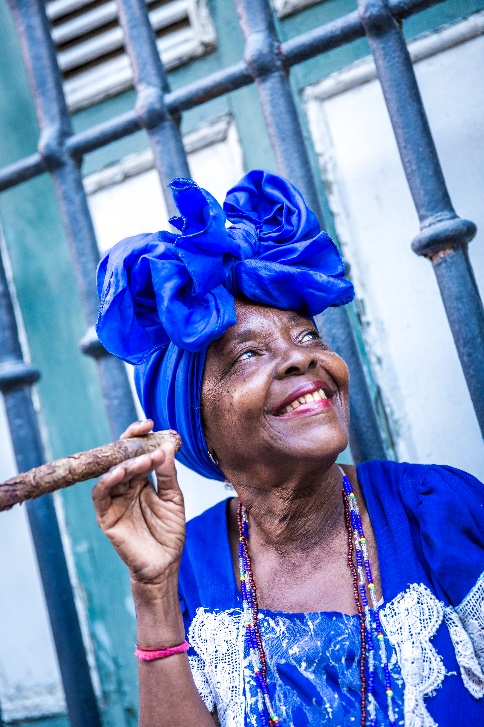 1er JOUR- PARIS / LA HAVANE  	Rendez-vous des participants à l'aéroport. Envol pour la Havane.Déjeuner, film et collation à bord.Arrivée à La Havane en fin de soirée. Accueil par notre réceptif cubain.Pot de bienvenue et tapas dans restaurant d’ambiance cubaine.Transfert et nuit à l'hôtel. (Dîner à bord)2ème JOUR - LA HAVANE / VINALES / LA HAVANE (5H00 – 177km x 2) Petit déjeuner. Route pour Pinar del Rio.Visite d´une manufacture de cigares (si fermée elle sera proposée dans un autre site).Arrivée à la superbe Vallée de Viñales.Cocktail de fruits offert au « Mirador » Los Jazmines pour contempler ce splendide paysage de montagne.Visite de la vallée Dos Hermanas pour admirer la peinture, réalisée sur une paroi d´un Mogote, Le Mur de la préhistoire, qui trace l´évolution géologique et biologique de la région. Visite à pied et en barque de la grotte de l’Indien.Déjeuner typique à Viñales, dans un endroit paradisiaque, la ferme Paraiso, dominant ce paysage de montagne.À Viñales, les techniques d’agriculture traditionnelles (notamment la culture du tabac) ont survécu sans changement pendant des siècles.Vous terminerez ainsi votre périple par la visite d’une ferme traditionnelle, la propriété d’un Veguero (cultivateur de tabac), l’un des plus connus de la région. Promenade dans la plantation et explications sur la culture du tabac. Visite du séchoir à feuilles à tabac où vous assisterez à une démonstration de la technique locale pour rouler un cigare. Dégustation pour les amateurs incluse dans votre visite et possibilité d’acheter des cigares d’excellente qualité.Retour à La Havane en fin d’après-midi.Dîner et nuit à votre hôtel.(P.déj-Déj-Dîn) 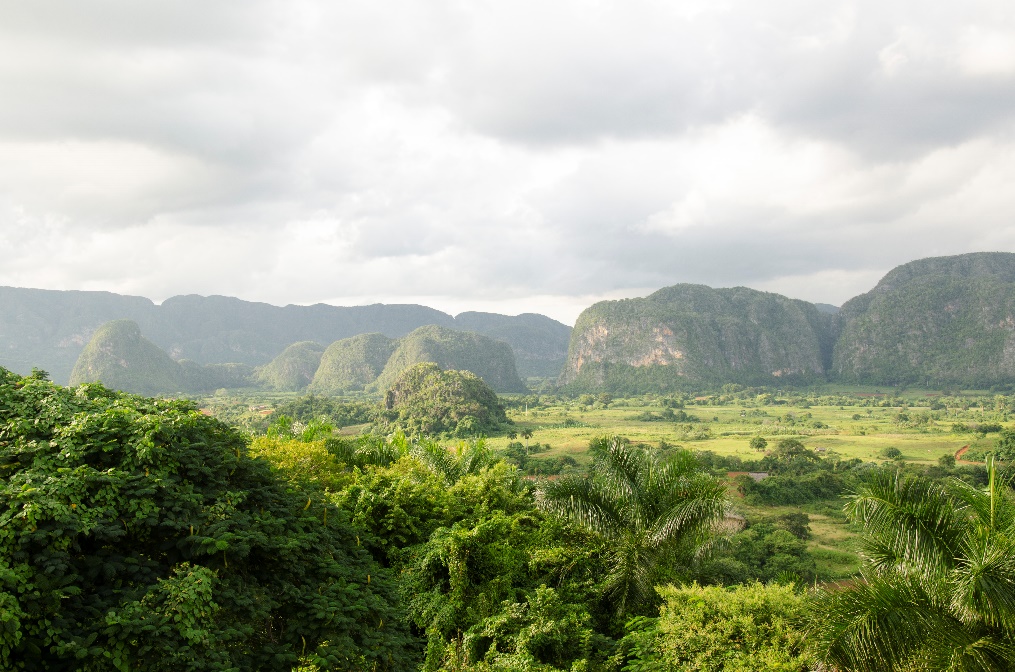 3ème JOUR - LA HAVANE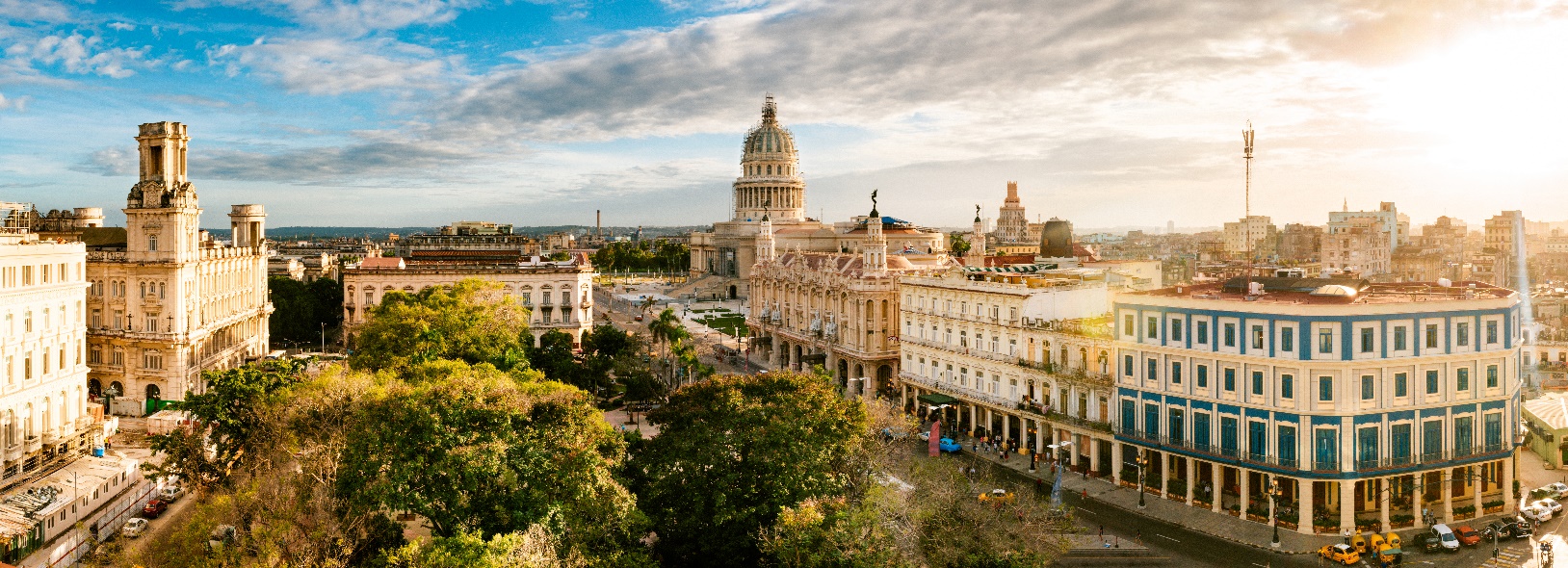 Petit déjeuner. Vous commencerez votre visite par la Place de la Révolution, symbole historique et haut lieu de rassemblement politique de la capitale.Début de la visite de la Vieille Ville : la Place d'Armes et le musée des Capitaines généraux, ancien siège de l'autorité et du pouvoir à Cuba ; la Place de la Cathédrale et son église l´Immaculée Conception ; la place Saint François d´Assise et sa belle fontaine en marbre de carrare et la Vieille place, avec son impressionnant ensemble architectural construit entre le XVIIème et les XXème siècles. Cocktail sur la place de la cathédrale et déjeuner dans la Vieille Ville.Promenade dans les rues animées puis vous partirez à bord de vieilles voitures américaines pour découvrir La Havane moderne et le Malecon, avenue longeant la mer. Visite du Palais de l’Artisanat où vous pourrez déguster et acheter éventuellement du rhum, du café et des cigares.En fin d’après-midi, dîner typique en musique dans la Vieille Havane, puis vous assisterez à la cérémonie des canons à la citadelle San Carlos de la Cabana.Nuit à votre hôtel.(P.déj-Déj-Dîn)4ème JOUR - LA HAVANE / ZAPATA / CIENFUEGOS/TRINIDAD (4H30 – 326km) Petit déjeuner et départ pour la région de Ciénaga de Zapata, immense lagune abritant une faune et une flore sauvages, c’est l’écosystème de zone humide le plus vaste et le mieux conservé de la Caraïbe insulaire et reconnu par l’Unesco.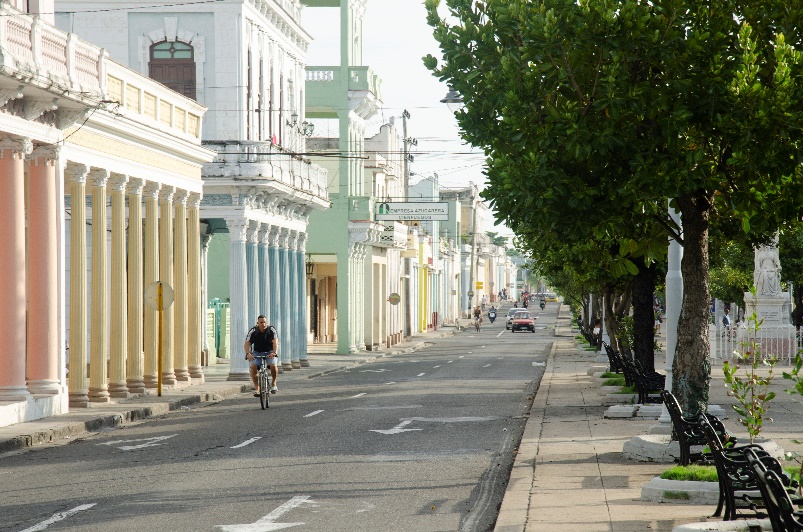 Vous visiterez une partie de la réserve naturelle de la péninsule de Zapata en barques à moteur afin de sillonner les canaux de la lagune du Trésor.Visite de la ferme aux crocodiles et déjeuner dans la région.Continuation pour Cienfuegos via Playa Larga, sur la Baie des Cochons, célèbre de par la victoire des révolutionnaires sur l’armée américaine.Promenade sur la plage puis vous longerez la côte jusqu’à votre prochaine étape.Arrivée à Cienfuegos et visite de cette ville pleine de charme, construite par des colons bordelais au XVIIIème siècle. Ses longues avenues bordées de vieilles demeures colorées et imposantes, son animation commerçante vous charmeront.Visite du Théâtre Thomas Terry construit à l’italienne et où se sont produits le Caruso et Sarah Bernard.Continuation pour Trinidad, la route de Cienfuegos à Trinidad est très jolie, par endroit avec vue sur la mer, et à d’autres, vue sur une campagne verdoyante.Dîner en ville.Nuit en chambres d’hôtes(P.déj-Déj-Dîn)5ème JOUR – TRINIDAD / IZNAGA / TRINIDAD (40min – 16km x 2)Petit déjeuner.  Départ à bord d’un train à vapeur pour une balade à travers la vallée de Los Ingenios (les moulins à sucre). Vous arriverez ainsi à Manaca Iznaga, ancienne plantation sucrière où vous visiterez la Maison de Maître et pourrez monter à la tour Iznaga dominant la propriété. De nombreux artisans vous proposeront leurs œuvres, et notamment beaucoup de broderies.De retour dans le centre de Trinidad visite du cœur historique ses ruelles avec leurs pavées d’origine, ses places typiques, ses maisons colorées, ses charrettes à cheval, et du Musée municipal aménagé dans une ancienne demeure coloniale entièrement meublée.Animation musicale à la taverne Canchanchara et déjeuner au cœur de la Vieille Ville au restaurant El Jigue, qui vous servira sa spécialité servi dans des assiettes de terre cuite.Temps libre pour flâner sur le marché de Trinidad à la découverte de son artisanat (broderies, chapeaux cubains, sculptures et vanneries).Dîner et soirée folklorique en villeNuit en chambres d’hôtes(P.déj-Déj-Dîn)6ème JOUR – TRINIDAD / SANTA CLARA / VARADERO (5H00 - 328km) Petit déjeuner puis vous partirez de Trinidad en direction de Santa Clara, ville historique où sont conservés les restes de Ché Guevara.Dans cette ville aujourd’hui sanctuaire vous visiterez les monuments en la mémoire du Che (fermés jours fériés et lundi).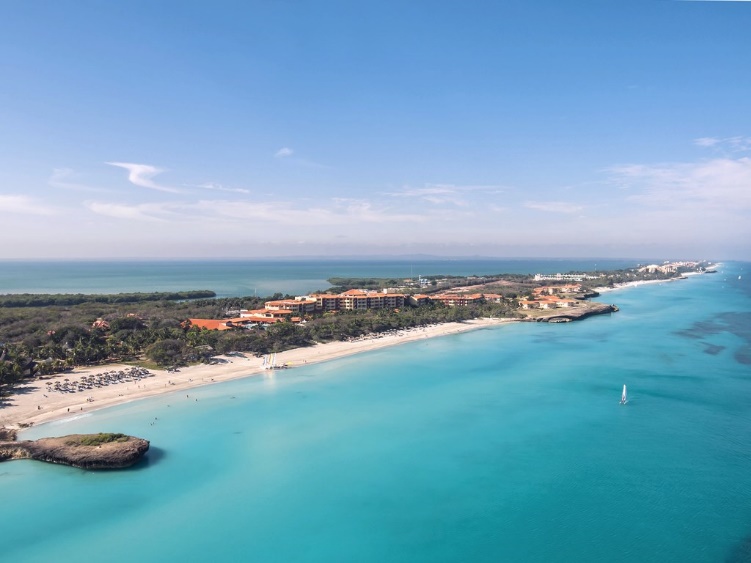 Visite du monument du Train blindé, qui est un symbole fort de la victoire des révolutionnaires sur l’armée de Batista.Déjeuner sur place.Continuation pour Varadero et ses superbes plages.Arrivée et installation à Varadero. Dîner et nuit en All Inclusive à votre Hôtel.(P.déj-Déj-Dîn)7ème JOUR : VARADEROJournée libre en All Inclusive.Animations sportives, possibilité d’excursions et soirées animées. Nous demander la liste des excursions possibles.8ème JOUR : VARADERO / LA HAVANE / PARIS (2H30 – 160km)Petit déjeuner.Dernière matinée libre.Déjeuner. Dans l'après-midi, transfert à l'aéroport de La Havane (160 km). Assistance aux formalités d’enregistrement et envol pour la France. Dîner et nuit à bord.(P.déj-Déj-Dîner à bord) 9ème JOUR : PARISPetit déjeuner à bord.Arrivée à Paris.(P.déj- à bord)L’ordre des visites peut être inversé en fonction d’impératifs locauxLes pourboires pour le guide et le chauffeur ne sont pas inclus, prévoir sans obligation une moyenne de 20/30 € par personne à répartir de façon égale entre le chauffeur et le guide.LES 3 BELLES CUBAINES9 JOURS / 7 NUITSPRIX FORFAITAIRES PAR PERSONNE – départ garantis base 6
Tarif commissionné par personneGroupes limités à 16 participantsLa liste des hôtels définitivement confirmés vous sera fournie environ 30 jours avant le départ.Calendrier établi au 07/03/2023Tarifs calculés avec un taux de conversion 1 USD = 0.94 EURNOTRE PRIX COMPREND :Les transferts selon programme en autocar car climatisé (43 places maximum)L’accueil et l’assistance de notre équipe réceptiveLa coordination de notre représentante française à CubaLes services d’un guide francophone3 nuits à La Havane, Hôtel Memories Miramar 4**** ou similaire2 nuits à Trinidad, en chambre d’hôtes2 nuits à Varadero, Hôtel Grand Memories Varadero 5***** ou similaireLe logement en chambre doubleLa pension complète pendant le circuit et all Inclusive à VaraderoLes visites et entrées telles que programméesNOTRE PRIX NE COMPREND PAS :Le transport aérien PAR / HAV / PAR sur vol régulier				Nous consulterLes taxes aériennes							L’assurance Assistance/Rapatriement/Annulation/Bagages				2,5 %La réduction enfant -12 ans partageant la chambre des parents			-40 %Le supplément chambre individuelle						220 € (com. Agence = 30 €)La carte touristique obligatoire					  		25 € (non commissionné)OPTIONS :Extension de séjour au Grand Memories Varadero 5**** 				100 € / pax / nuit (com. Agence 12€)DatesTarif commission agence incluseTaux de marge 14%DU 20/10/2023 AU 27/10/20231 130 €140 €DU 17/11/2023 AU 24/11/20231 290 €160 €DU 01/12/2023 AU 08/12/20231 330 €170 €DU 19/01/2024 AU 26/01/20241 340 €170 €DU 16/02/2024 AU 23/02/20241 220 €150 €DU 15/03/2024 AU 22/03/20241 350 €170 €